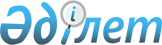 О внесении изменений в приказ Министра образования и науки Республики Казахстан от 31 октября 2018 года № 600 "Об утверждении Типовых правил приема на обучение в организации образования, реализующие образовательные программы высшего и послевузовского образования"Приказ Министра образования и науки Республики Казахстан от 14 июня 2019 года № 269. Зарегистрирован в Министерстве юстиции Республики Казахстан 17 июня 2019 года № 18851
      ПРИКАЗЫВАЮ:
      1. Внести в приказ Министра образования и науки Республики Казахстан от 31 октября 2018 года № 600 "Об утверждении Типовых правил приема на обучение в организации образования, реализующие образовательные программы высшего и послевузовского образования" (зарегистрирован в Реестре государственной регистрации нормативных правовых актов под № 17650, опубликован 2 ноября 2018 года в Эталонном контрольном банке нормативных правовых актов) следующие изменения:
      Типовые правила приема на обучение в организации образования, реализующие образовательные программы высшего образования, утвержденные указанным приказом, изложить в редакции согласно приложению 1 к настоящему приказу;
      Типовые правила приема на обучение в организации образования, реализующие образовательные программы послевузовского образования, утвержденные указанным приказом, изложить в редакции согласно приложению 2 к настоящему приказу.
      2. Департаменту высшего и послевузовского образования Министерства образования и науки Республики Казахстан в установленном законодательством Республики Казахстан порядке обеспечить:
      1) государственную регистрацию настоящего приказа в Министерстве юстиции Республики Казахстан;
      2) в течение десяти календарных дней со дня государственной регистрации настоящего приказа направление на казахском и русском языках в Республиканское государственное предприятие на праве хозяйственного ведения "Институт законодательства и правовой информации Республики Казахстан" для официального опубликования и включения в Эталонный контрольный банк нормативных правовых актов Республики Казахстан;
      3) размещение настоящего приказа на интернет-ресурсе Министерства образования и науки Республики Казахстан после его официального опубликования;
      4) в течение десяти рабочих дней после государственной регистрации настоящего приказа представление в Департамент юридической службы Министерства образования и науки Республики Казахстан сведений об исполнении мероприятий, предусмотренных подпунктами 1), 2) и 3) настоящего пункта.
      3. Контроль за исполнением настоящего приказа возложить на вице-министра образования и науки Республики Казахстан Жакыпову Ф.Н.
      4. Настоящий приказ вводится в действие после дня его первого официального опубликования. Типовые правила приема на обучение в организации образования, реализующие образовательные программы высшего образования Глава 1. Общие положения
      1. Настоящие Типовые правила приема на обучение в организации образования, реализующие образовательные программы высшего образования, (далее – Типовые правила), разработаны в соответствии с подпунктом 11) статьи 5 Закона Республики Казахстан от 27 июля 2007 года "Об образовании" (далее – Закон) и определяют порядок приема на обучение в организации образования, реализующие образовательные программы высшего образования.
      2. Прием лиц, поступающих в организации образования Республики Казахстан, реализующие образовательные программы высшего и (или) послевузовского образования (далее – ОВПО) осуществляется посредством размещения образовательного гранта высшего образования за счет средств республиканского бюджета или местного бюджета, а также оплаты обучения за счет собственных средств обучающегося и иных источников. Глава 2. Порядок приема в организации образования, реализующие образовательные программы высшего образования
      3. В ОВПО принимаются лица, имеющие общее среднее, техническое и профессиональное, послесреднее, высшее образование.
      4. Лицам, имеющим среднее, техническое и профессиональное или послесреднее образование, за исключением поступающих по родственным направлениям подготовки кадров высшего образования, предусматривающих сокращенные сроки обучения, прошедшим ЕНТ и желающим участвовать в конкурсе на присуждение образовательного гранта высшего образования за счет средств республиканского бюджета или местного бюджета и (или) зачислиться на платное обучение в национальные ОВПО необходимо набрать по результатам ЕНТ не менее 65 баллов, а по областям образования "Педагогические науки", "Сельское хозяйство и биоресурсы", "Ветеринария" − не менее 60 баллов, в другие ОВПО – не менее 50 баллов, а по области "Педагогические науки" - не менее 60 баллов, по области образования "Здравоохранение и социальное обеспечение (медицина)" - не менее 65 баллов, в том числе не менее 5-ти баллов – по истории Казахстана, математической грамотности, грамотности чтения – язык обучения, и не менее 5-ти баллов по каждому профильному предмету, за исключением поступающих на образовательные программы высшего образования, требующие творческой подготовки.
      Лицам, имеющим среднее, техническое и профессиональное или послесреднее образование, поступающим на образовательные программы высшего образования, требующих творческой подготовки, за исключением поступающих по родственным направлениям подготовки кадров высшего образования, предусматривающих сокращенные сроки обучения, прошедшим ЕНТ и желающим участвовать в конкурсе на присуждение образовательного гранта высшего образования за счет средств республиканского бюджета или местного бюджета и (или) зачислиться на платное обучение в национальные ОВПО необходимо набрать по результатам ЕНТ и творческих экзаменов не менее 65 баллов, а по области образования "Педагогические науки" не менее – 60 баллов, в другие ОВПО – не менее 50 баллов, а по области образования "Педагогические науки" - не менее 60 баллов, в том числе не менее 5-ти баллов – по истории Казахстана, грамотности чтения – язык обучения, и не менее 5-ти баллов по каждому творческому экзамену.
      Лицам, имеющим техническое и профессиональное, послесреднее образование, поступающим по родственным направлениям подготовки кадров высшего образования, предусматривающих сокращенные сроки обучения, прошедшим ЕНТ и желающим участвовать в конкурсе на присуждение образовательного гранта высшего образования за счет средств республиканского бюджета или местного бюджета необходимо набрать по результатам ЕНТ не менее 25 баллов, в том числе не менее 5-ти баллов по общепрофессиональной дисциплине и не менее 5-ти баллов по специальной дисциплине, за исключением поступающих на образовательные программы высшего образования, требующих творческой подготовки.
      Лицам, имеющим техническое и профессиональное, послесреднее образование, поступающим по родственным направлениям подготовки кадров высшего образования, предусматривающих сокращенные сроки обучения, требующих творческой подготовки, прошедшим ЕНТ и желающим участвовать в конкурсе на присуждение образовательного гранта высшего образования за счет средств республиканского бюджета или местного бюджета необходимо набрать по результатам ЕНТ и творческого экзамена не менее 25 баллов, в том числе не менее 5-ти баллов по творческому экзамену и не менее 5-ти баллов по специальной дисциплине.
      5. ОВПО проводят дополнительный экзамен для поступления в ОВПО на платной основе, который регламентируется Правилами приема в организацию высшего и (или) послевузовского образования, утвержденного руководителем ОВПО или лицом, исполняющим его обязанности в соответствии с подпунктом 6) пункта 2 статьи 43-1 Закона.
      6. Граждане Республики Казахстан, имеющие техническое и профессиональное, послесреднее или высшее образование, принимаются на обучение по образовательным программам высшего образования, предусматривающим сокращенные сроки обучения.
      Прием в ОВПО лиц, имеющих техническое и профессиональное или послесреднее образование с квалификацией "специалист среднего звена" или "прикладной бакалавр" по родственным направлениям подготовки кадров высшего образования, предусматривающих сокращенные сроки обучения, поступающих на платное обучение осуществляется приемными комиссиями ОВПО.
      Прием в ОВПО лиц, имеющих высшее образование, по группе образовательных программ, предусматривающих сокращенные сроки обучения на платной основе, осуществляется приемными комиссиями ОВПО.
      7. Прием иностранных граждан по выделенной квоте на основе образовательного гранта в международные ОВПО, созданные на основе межгосударственных соглашений, осуществляется ОВПО самостоятельно.
      Прием иностранных граждан на обучение в ОВПО на платной основе осуществляется по результатам собеседования, проводимого приемными комиссиями ОВПО в течение календарного года. При этом зачисление иностранных граждан осуществляется в соответствии с академическим календарем за 5 (пять) дней до начала следующего академического периода.
      8. При поступлении на обучение в ОВПО предусматривается квота приема в размере, утверждаемом постановлением Правительства Республики Казахстан от 28 февраля 2012 года № 264 "Об утверждении размеров квоты приема при поступлении на учебу в организации образования, реализующие образовательные программы технического и профессионального, послесреднего и высшего образования".
      9. Прием лиц, поступающих в ОВПО осуществляется по их заявлениям на конкурсной основе в соответствии с баллами сертификата установленного образца, по форме, утвержденной приказом исполняющего обязанности Министра образования и науки Республики Казахстан от 23 октября 2007 года № 502 "Об утверждении формы документов строгой отчетности, используемых организациями образования в образовательной деятельности" (зарегистрирован в Реестре государственной регистрации нормативных правовых актов под № 4991) (далее – сертификат).
      10. Прием на обучение по образовательному гранту по отдельным группам образовательных программ высшего образования, требующим работы с государственными секретами, осуществляется в ОВПО, имеющих разрешение органов национальной безопасности в соответствии с законодательством Республики Казахстан о государственных секретах.
      11. Прием документов от поступающих в ОВПО, осуществляющих подготовку пилотов, для участия в конкурсе на присуждение образовательного гранта высшего образования за счет средств республиканского бюджета или местного бюджета, проводится приемной комиссией данного ОВПО, с обязательным представлением медицинского освидетельствования во врачебно-летных экспертных комиссиях, выдачей медицинского заключения на предмет годности к обучению в ОВПО по подготовке пилотов, в соответствии с приказом Министра обороны Республики Казахстан от 2 июля 2015 года № 373 "Об утверждении Правил проведения военно-врачебной экспертизы и Положения об органах военно-врачебной экспертизы в Вооруженных Силах Республики Казахстан" (зарегистрирован в Реестре государственной регистрации норма нормативных правовых актов под № 11846).
      12. В каждом ОВПО решение руководителя или лицом, исполняющим его обязанности, создается приемная комиссия. В состав приемной комиссии входят ректор, проректора, руководители структурных подразделений и представители профессорско-преподавательского состава ОВПО. Количественный состав приемной комиссии состоит из нечетного числа членов. Председателем приемной комиссии является руководитель ОВПО. Приказом руководителя ОВПО или лицом, исполняющим его обязанности, назначается ответственный секретарь приемной комиссии. Параграф 1. Порядок приема и проведения специальных и (или) творческих экзаменов
      13. Прием на обучение по группам образовательных программ высшего образования, требующих специальной и (или) творческой подготовки, в том числе по областям образования "Педагогические науки" и "Здравоохранение и социальное обеспечение (медицина)", осуществляется с учетом результатов специальных и (или) творческих экзаменов.
      14. Для организации и проведения специальных и (или) творческих экзаменов решением руководителя ОВПО или лицом, исполняющим его обязанности, создается экзаменационная комиссия на период проведения экзамена.
      В состав комиссии входят представители ОВПО из числа профессорско-преподавательского состава, общественных организаций, средств массовой информации. В состав комиссии по творческим экзаменам по направлениям подготовки "Искусство" и "Подготовка учителей с предметной специализацией общего развития" также входят лица, имеющие соответствующее образование по профилю и рекомендованные местным уполномоченным органом в области культуры и спорта.
      Комиссия состоит из нечетного количества, и большинством голосов из числа членов комиссии избирается председатель комиссии. Решение комиссии считается правомочным, если на заседании присутствуют не менее двух третей ее состава. Решение комиссии принимается большинством голосов от числа присутствующих на экзамене. При равенстве голосов голос председателя комиссии является решающим.
      15. Проведение специальных и (или) творческих экзаменов осуществляется по группам образовательных программ, в соответствии с Перечнем групп образовательных программ, по которым проводятся специальные и (или) творческие экзамены согласно приложению 1 к настоящим Типовым правилам.
      Лица, поступающие по образовательным программам высшего образования, требующим специальной и (или) творческой подготовки, в том числе по области образования "Педагогические науки", для сдачи специальных и (или) творческих экзаменов представляют в приемную комиссию ОВПО следующие документы:
      1) документ об общем среднем или техническом и профессиональном, послесреднем образовании (подлинник);
      2) 2 фотокарточки размером 3 x 4 сантиметра;
      3) копию документа, удостоверяющего личность;
      4) сертификат ЕНТ (при его наличии);
      5) копию документа, подтверждающего наличие одного из спортивных разрядов и (или) спортивных званий, установленных пунктом 1 статьи 35 Закона Республики Казахстан от 3 июля 2014 года "О физической культуре и спорте" (при его наличии).
      16. Прием заявлений от поступающих для сдачи творческого экзамена осуществляется в выбранном ими ОВПО с 20 июня по 7 июля календарного года.
      Творческий экзамен проводится с 8 по 13 июля календарного года.
      17. Лица, поступающие на группу образовательных программ высшего образования, требующих творческой подготовки, имеющие документы об общем среднем, техническом и профессиональном или послесреднем образовании, сдают два творческих экзамена.
      Лица, поступающие на группу образовательных программ высшего образования, требующих творческой подготовки по родственным направлениям подготовки кадров высшего образования, предусматривающих сокращенные сроки обучения, сдают один творческий экзамен.
      Форма проведения специального и (или) творческого экзаменов устанавливаются в соответствии с приложением 2 к настоящим Типовым правилам.
      18. Прием документов поступающих и проведение специального экзамена для поступления по области образования "Педагогические науки" осуществляются в ОВПО с 20 июня по 14 августа календарного года.
      Прием заявлений от поступающих для сдачи специального экзамена по области образования "Здравоохранение и социальное обеспечение (медицина)" осуществляется по месту нахождения организации образования в области здравоохранения или медицинских факультетов ОВПО с 20 июня по 7 июля календарного года.
      Специальный экзамен по области образования "Здравоохранение и социальное обеспечение (медицина)" проводится с 8 по 13 июля календарного года.
      19. Лица, поступающие на группу образовательных программ высшего образования, требующих творческой подготовки, сдают творческие экзамены, в выбранных ими ОВПО.
      Для лиц, имеющих среднее или техническое и профессиональное, послесреднее образование, поступающих на группу образовательных программ высшего образования, требующих творческой подготовки, учитываются баллы по истории Казахстана, грамотности чтения (язык обучения).
      Для лиц, поступающих на группу образовательных программ высшего образования, требующих творческой подготовки по родственным направлениям подготовки кадров высшего образования, предусматривающих сокращенные сроки обучения, учитываются баллы по специальной дисциплине.
      20. Лица, поступающие в ОВПО по областям образования "Педагогические науки" и "Здравоохранение и социальное обеспечение (медицина)", сдают один специальный экзамен, проводимый приемными комиссиями ОВПО.
      Для лиц, поступающих в ОВПО по областям образования "Педагогические науки" и "Здравоохранение и социальное обеспечение (медицина)", учитываются баллы по истории Казахстана, математической грамотности, грамотности чтения (язык обучения), двум профильным предметам.
      Для лиц, поступающих в ОВПО по областям образования "Педагогические науки" и "Здравоохранение и социальное обеспечение (медицина)" по родственным направлениям подготовки кадров высшего образования, предусматривающих сокращенные сроки обучения, учитываются баллы по общепрофессиональной и специальной дисциплинам.
      21. Программы проведения специальных и (или) творческих экзаменов разрабатываются ОВПО и утверждаются председателем приемной комиссии ОВПО.
      22. Расписание специальных и (или) творческих экзаменов (форма проведения экзамена, дата, время и место проведения, консультации) утверждается председателем приемной комиссии и доводится до сведения поступающих до начала приема документов.
      23. Допуск поступающего в аудиторию (помещение) проведения специальных и (или) творческих экзаменов осуществляется при предъявлении документа, удостоверяющего личность.
      При этом специальные и (или) творческие экзамены проводятся в аудиториях (помещениях), оснащенных видео и (или) аудио записью.
      24. До начала специальных и (или) творческих экзаменов поступающим выдается экзаменационный материал и объясняется порядок, предъявляемый к оформлению титульных листов, а также указываются время начала и окончания специальных и (или) творческих экзаменов, время и место объявления результатов, и процедура подачи заявления на апелляцию.
      25. Творческие экзамены для поступающих, имеющих документы об общем среднем или техническом и профессиональном, послесреднем образовании, оцениваются по 40-балльной системе.
      Творческий экзамен для поступающих по родственным направлениям подготовки кадров высшего образования, предусматривающих сокращенные сроки обучения, оценивается по 20-балльной системе.
      Специальный экзамен для поступающих по областям образования "Педагогические науки" и "Здравоохранение и социальное обеспечение (медицина)" оценивается в форме – "допуск" или "недопуск".
      26. Итоги проведения творческого экзамена оформляются ведомостью оценок, итоги проведения специального экзамена – ведомостью допуска, протоколом комиссии в произвольной форме и передаются ответственному секретарю приемной комиссии (его заместителю) для объявления результатов. Протокол комиссии подписывается председателем и всеми присутствующими членами комиссии.
      27. Результаты специальных и (или) творческих экзаменов объявляются в день проведения экзамена.
      28. По результатам специальных экзаменов по областям образования "Педагогические науки" и "Здравоохранение и социальное обеспечение (медицина)" поступающему выдается выписка из ведомости допуска для предъявления в ОВПО по месту зачисления.
      По результатам творческого экзамена поступающему выдается выписка из ведомости оценок для поступления в ОВПО на платной основе независимо от места сдачи творческого экзамена.
      29. На период проведения экзаменов в целях соблюдения требований, предъявляемых к специальному и (или) творческому экзамену, разрешения спорных вопросов, защиты прав лиц, сдающих соответствующие экзамены, приказом руководителя каждого ОВПО или лицом, исполняющим его обязанности создается апелляционная комиссия, состав которой состоит из нечетного числа членов, включая ее председателя.
      30. Заявление на апелляцию подается на имя председателя апелляционной комиссии лично лицом, сдававшим специальный или творческий экзамен, принимается до 13.00 часов следующего дня после объявления результатов специального или творческого экзамена и рассматривается апелляционной комиссией в течение одного дня.
      31. Решение апелляционной комиссии считается правомочным, если на заседании присутствуют не менее двух третей ее состава. Решение по апелляции о несогласии с результатами специального или творческого экзамена принимается большинством голосов от числа присутствующих членов комиссии. При равенстве голосов членов апелляционной комиссии голос председателя является решающим. Работа апелляционной комиссии оформляется протоколом, подписываемым председателем и всеми присутствующими членами комиссии.
      32. ОВПО, независимо от формы собственности в день завершения специального и (или) творческого экзамена передают в информационную систему Национального центра тестирования Министерства образования и науки Республики Казахстан результаты специального и (или) творческого экзамена поступающих для участия в конкурсе на присуждение образовательного гранта высшего образования за счет средств республиканского бюджета и (или) зачисления в ОВПО на платное обучение. Глава 3. Порядок зачисления в ОВПО
      33. Зачисление поступающих в число студентов в ОВПО проводится приемными комиссиями ОВПО с 10 по 25 августа календарного года приказом руководителя ОВПО или лицом, исполняющим его обязанности.
      Обладатели образовательного гранта высшего образования за счет средств республиканского бюджета или местного бюджета, а также оплаты обучения за счет собственных средств граждан и иных источников выбирают образовательную программу из соответствующей группы образовательных программ.
      В приемную комиссию ОВПО поступающие к заявлению о приеме прилагают:
      1) документ об общем среднем, техническом и профессиональном, послесреднем или высшем образовании (подлинник);
      2) копию документа, удостоверяющего личность;
      3) 6 фотокарточек размером 3 x 4 сантиметра;
      4) медицинскую справку по форме 086-У, утвержденную приказом исполняющего обязанности Министра здравоохранения Республики Казахстан от 23 ноября 2010 года № 907 "Об утверждении форм первичной медицинской документации организаций здравоохранения" (зарегистрирован в Реестре государственной регистрации нормативных правовых актов под № 6697) (далее – приказ №907);
      5) сертификат ЕНТ;
      6) выписку из ведомости (для поступающих по образовательным программам высшего образования, требующим специальной и (или) творческой подготовки, в том числе по областям образования "Педагогические науки" и "Здравоохранение и социальное обеспечение (медицина)");
      7) свидетельство о присуждении образовательного гранта (при его наличии).
      Граждане из числа инвалидов I, II групп, инвалидов с детства, детей-инвалидов, лица, приравненных по льготам и гарантиям к участникам и инвалидам Великой Отечественной войны, лица казахской национальности, не являющихся гражданами Республики Казахстан, дети-сироты и дети, оставшиеся без попечения родителей, а также граждане Республики Казахстан из числа молодежи, потерявшие или оставшиеся без попечения родителей до совершеннолетия дополнительно подают документы, подтверждающие предоставление преимущественного права и квоту.
      Лица, имеющие документы о техническом и профессиональном, послесреднем образовании, подтвердившие квалификацию и имеющие стаж работы по специальности не менее одного года, дополнительно подают один из следующих документов:
      1) копию трудовой книжки (оригинал предоставляется для сверки);
      2) послужной список (перечень сведений о работе, трудовой деятельности работника), подписанный работодателем, заверенный печатью организации (при ее наличии);
      3) архивную справку, содержащую сведения о трудовой деятельности работника,
      4) выписку из единого накопительного пенсионного фонда о перечисленных обязательных пенсионных взносах и сведения из Государственного фонда социального страхования о произведенных социальных отчислениях;
      5) трудовой договор с отметкой работодателя о дате и основании его прекращения;
      6) выписки из актов работодателя, подтверждающих возникновение и прекращение трудовых отношений на основе заключения и прекращения трудового договора;
      7) выписки из ведомости выдачи заработной платы работникам.
      Для зачисления в ОВПО в соответствии с настоящим пунктом Типовых правил в приемную комиссию ОВПО лица к заявлению также прилагают следующие документы:
      1) документы об общем среднем или техническом и профессиональном, послесреднем образовании (подлинник);
      2) 6 фотокарточек размером 3 x 4 сантиметра;
      3) медицинскую справку по форме 086-У, утвержденную приказом № 907;
      4) сертификат ЕНТ.
      34. Лица, имеющие среднее, техническое и профессиональное или послесреднее образование, за исключением поступающих по родственным направлениям подготовки кадров высшего образования, предусматривающие сокращенные сроки обучения не набравшие пороговый балл, установленный в пункте 4 настоящих Типовых правил (по результатам ЕНТ), зачисляются в ОВПО по очной форме обучения на платной основе до завершения первого академического периода.
      По завершении 1 (первого) академического периода обучения в ОВПО данные лица повторно сдают ЕНТ в установленные сроки в соответствии с Правилами проведения единого национального тестирования, утвержденными приказом Министра образования и науки Республики Казахстан от 2 мая 2017 года № 204 (зарегистрирован в Реестре государственной регистрации нормативных правовых актов под № 15173) (далее – приказ № 204).
      35. Лица, получившие свидетельство о присуждении образовательного гранта высшего образования за счет средств республиканского бюджета или местного бюджета, подают заявление о приеме в указанное в свидетельстве ОВПО и зачисляются в число студентов приказом руководителя ОВПО или лицом, исполняющим его обязанности.
      Обладатели свидетельств о присуждении образовательного гранта по группам творческих образовательных программ высшего образования зачисляются в ОВПО, в которых они сдавали творческие экзамены.
      Граждане Республики Казахстан, поступающие на основе государственного гранта, заключают договор об отработке не менее 3 (трех) лет в порядке, определяемом Правительством Республики Казахстан.
      36. Лица, имеющие среднее или техническое и профессиональное, послесреднее образование текущего года, сдавшие ЕНТ в установленные сроки в соответствии с приказом №204 и набравшие пороговый балл, установленный в пункте 4 настоящих Типовых правил, подают заявление на имя руководителя ОВПО или лица, исполняющего его обязанности о зачислении в ОВПО на платной основе до получения документа об общем среднем или техническом и профессиональном, послесреднем образовании.
      При этом обучающиеся выпускных 11 (12) классов организаций среднего образования в период с 1 февраля по 25 августа календарного года подают заявление на имя руководителя ОВПО или лица, исполняющего его обязанности о зачислении в ОВПО на платной основе до получения документа об общем среднем образовании.
      После получения документа об общем среднем или техническом и профессиональном, послесреднем образовании поступающие представляют документы согласно перечню, указанных в пункте 33 настоящих Типовых правил.
      37. Лица, набравшие пороговый балл, установленный в пункте 4 настоящих Типовых правил, по результатам ЕНТ, предусмотренных пунктом 5 настоящих Типовых правил, подают заявление на имя руководителя ОВПО или лица, исполняющего его обязанности о зачислении в ОВПО на платной основе.
      К заявлению прилагаются сертификат ЕНТ, копия транскрипта, подписанного уполномоченным лицом и скрепленного печатью.
      При предоставлении не полного перечня документов, указанных в пунктах 15, 33, 36, 37 настоящих Типовых правил, приемная комиссия не принимает документы от поступающих.
      38. Зачисление в ОВПО проводится раздельно по образовательным программам высшего образования и языковым отделениям.
      Зачисление на образовательные программы высшего образования, для которых установлены творческие экзамены, проводится с учетом баллов по этим экзаменам, за исключением поступающих по родственным направлениям подготовки кадров высшего образования, предусматривающих сокращенные сроки обучения.
      Зачисление по областям образования "Педагогические науки" и "Здравоохранение и социальное обеспечение (медицина)" проводится с учетом результатов специального экзамена.
      39. В случае оформления поступающим образовательного кредита, выдаваемого банками второго уровня, поступающий зачисляется в число студентов ОВПО при представлении им соответствующей справки с банка о нахождении документов на рассмотрении.
      При этом ему предоставляется отсрочка по оплате суммы, установленной в договоре оказания образовательных услуг и подлежащей к оплате до зачисления гражданина, на период оформления образовательного кредита, но не более 4 (четырех) недель с момента получения справки с банка.
      40. Документы на иностранном языке предоставляются с нотариально засвидетельствованным переводом на казахский или русский язык.
      Документы об образовании, выданные зарубежными организациями образования, проходят процедуру нострификации в установленном законодательством порядке Республики Казахстан после зачисления лиц в течение 1 (первого) академического периода обучения.
      41. ОВПО, независимо от формы собственности, в течение 10 (десяти) календарных дней после завершения зачисления представляют в уполномоченный орган в области образования итоговый отчет по зачислению студентов в ОВПО. Перечень групп образовательных программ, по которым проводятся специальные и (или) творческие экзамены Форма проведения специального и (или) творческого экзаменов
      * по родственным направлениям подготовки кадров высшего образования, предусматривающих сокращенные сроки обучения, за исключением группы образовательных программ "В029 - Аудиовизуальные средства и медиа производство" Типовые правила приема на обучение в организации образования, реализующие образовательные программы послевузовского образования Глава 1. Общие положения
      1. Настоящие Типовые правила приема на обучение в организации образования, реализующие образовательные программы послевузовского образования (далее – Типовые правила), разработаны в соответствии с подпунктом 11) статьи 5 Закона Республики Казахстан от 27 июля 2007 года "Об образовании" и определяют порядок приема на обучение в организации образования, реализующие образовательные программы послевузовского образования.
      Порядок приема на обучение по программам послевузовского образования в организациях образования при Президенте Республики Казахстан определяется самостоятельно.
      2. Прием магистрантов, докторантов организаций высшего и послевузовского образования (далее – ОВПО) осуществляется посредством размещения государственного образовательного заказа на подготовку кадров по научно-педагогическому и профильному направлениям, а также оплаты обучения за счет собственных средств обучающихся и иных источников.
      Прием слушателей резидентуры организаций образования в области здравоохранения, ОВПО и научных организаций (далее-научные организации) осуществляется посредством размещения государственного образовательного заказа, а также оплаты обучения за счет собственных средств обучающихся и иных источников. Глава 2. Порядок приема на обучение в организации образования, реализующие образовательные программы послевузовского образования
      3. Прием лиц в магистратуру, докторантуру, в том числе по целевой подготовке, резидентуру организаций образования в области здравоохранения, ОВПО и научных организаций осуществляется на конкурсной основе по результатам комплексного тестирования (далее-КТ) или вступительных экзаменов.
      Прием иностранцев в магистратуру, докторантуру и резидентуру осуществляется на платной основе. Получение иностранцами на конкурсной основе в соответствии с государственным образовательным заказом бесплатного послевузовского образования определяется международными договорами Республики Казахстан, за исключением стипендиальной программы по программам магистратуры.
      4. Прием иностранных граждан на обучение в ОВПО или научные организации на платной основе осуществляется по результатам собеседования, проводимого приемными комиссиями ОВПО или научных организаций в течение календарного года. Зачисление иностранных граждан осуществляется в соответствии с академическим календарем за 5 (пять) дней до начала следующего академического периода.
      5. Документы об образовании, выданные зарубежными организациями образования, признаются или нострифицируются в установленном законодательством порядке в соответствии с Правилами признания и нострификации документов об образовании, утвержденными приказом Министра образования и науки Республики Казахстан от 10 января 2008 года №8 (зарегистрирован в Реестре государственной регистрации нормативных правовых актов под № 5135).
      6. Для приема документов и организации проведения вступительных экзаменов в ОВПО и научных организациях создается приемная комиссия. Председателем приемной комиссии является руководитель ОВПО или научной организации или лицо, исполняющее его обязанности.
      Состав и функции приемной комиссии утверждается приказом руководителя ОВПО или научной организации или лицом, исполняющим его обязанности.
      Приемная комиссия осуществляет:
      1) консультирование поступающих по вопросам выбираемой группы образовательных программ послевузовского образования, ознакомление с процедурой КТ и/или вступительного (творческого) экзамена;
      2) организацию приема и проверки документов поступающих;
      3) обеспечение выдачи пропусков на КТ и сертификатов КТ установленного образца;
      4) организацию проведения вступительного (творческого) экзамена по группам образовательных программ.
      7. Прием заявлений поступающих в магистратуру, докторантуру ОВПО, резидентуру организаций образования в области здравоохранения, а также ОВПО и научных организаций проводится приемными комиссиями ОВПО и научных организаций и (или) через информационную систему. Срок приема заявлений с 3 по 25 июля календарного года.
      КТ, вступительные экзамены по группам образовательных программ, творческие экзамены проводятся с 8 по 16 августа календарного года, зачисление – до 28 августа календарного года.
      8. Прием в докторантуру организаций образования в области здравоохранения и ОВПО проводится в два этапа: предварительный отбор, вступительные экзамены.
      Предварительный отбор поступающих в докторантуру организаций образования в области здравоохранения и ОВПО проводится до начала вступительных экзаменов с 1 февраля по 31 мая календарного года.
      Порядок предварительного отбора на обучение по образовательным программам докторантуры определяется организациями образования в области здравоохранения и ОВПО самостоятельно.
      Результаты проведенного предварительного отбора на обучение по образовательным программам докторантуры являются допуском или недопуском к вступительным экзаменам.
      Прием по группам образовательных программ MBA и DBA осуществляется ОВПО самостоятельно. Параграф 1. Прием и проведение КТ в магистратуру, вступительного экзамена в резидентуру
      9. В магистратуру принимаются лица, освоившие образовательные программы высшего образования, в резидентуру – высшего образования и интернатуры.
      10. Лица, поступающие в магистратуру, подают в ОВПО, в резидентуру – в организации образования в области здравоохранения или ОВПО, научную организацию и (или) через информационную систему следующие документы:
      1) заявление установленной формы в соответствии с Правилами проведения комплексного тестирования, утвержденными приказом Министра образования и науки Республики Казахстан от 8 мая 2019 года № 190 (зарегистрирован в Реестре государственной регистрации нормативных правовых актов под № 18657), (для резидентуры - в произвольной форме) на имя руководителя организации;
      2) документ о высшем образовании (подлинник, при подаче документов в приемную комиссию);
      3) копию свидетельства об окончании интернатуры (для поступления в резидентуру);
      4) копию документа, удостоверяющего личность;
      5) шесть фотографий размером 3x4 сантиметра;
      6) медицинскую справку формы 086-У, утвержденную приказом исполняющего обязанности Министра здравоохранения Республики Казахстан от 23 ноября 2010 года № 907 "Об утверждении форм первичной медицинской документации организаций здравоохранения" (зарегистрирован в Реестре государственной регистрации нормативных правовых актов под № 6697) (далее - Приказ № 907);
      7) копию сертификата о сдаче теста по программам, указанным в пункте 14 настоящих Типовых правил (в случае их наличия);
      Вместе с копиями документов, указанных в настоящем пункте, предоставляются их оригиналы для сверки, проводимой в присутствии поступающего. После проведения сверки оригиналы документов возвращаются.
      При предоставлении неполного перечня документов, указанных в настоящем пункте, приемная комиссия не принимает документы от поступающих.
      11. Лица, поступающие в магистратуру, сдают КТ, включающее тест по иностранному языку (по выбору английский, немецкий, французский), тест по профилю групп образовательных программ, тест на определение готовности к обучению по выбору на казахском или русском языке.
      Лица, поступающие в магистратуру с английским языком обучения, сдают КТ, включающее тест по профилю групп образовательных программ на английском языке и тест на определение готовности к обучению по выбору на казахском или русском или английском языке.
      Лица, поступающие в магистратуру по группам образовательных программ, требующих творческой подготовки сдают:
      1) КТ, включающее тест по иностранному языку (по выбору английский, немецкий, французский), тест на определение готовности к обучению по выбору на казахском или русском языке.
      2) два творческих экзамена по профилю групп образовательных программ.
      12. КТ проводится Национальным центром тестирования Министерства образования и науки Республики Казахстан в пунктах проведения КТ, определяемых Министерством образования и науки Республики Казахстан (далее - МОН РК).
      По результатам КТ выдается сертификат.
      Пересдача вступительных (творческих) экзаменов и КТ в год их сдачи не допускается.
      Проведение КТ осуществляется в соответствии с Правилами проведения комплексного тестирования, утвержденными приказом Министра образования и науки Республики Казахстан от 8 мая 2019 года №190 (зарегистрирован в Реестре государственной регистрации нормативных правовых актов под № 18657).
      Творческие экзамены по профилю групп образовательных программ проводятся согласно приложению 1 к настоящим Типовым правилам.
      Творческие экзамены по профилю групп образовательных программ, требующих творческой подготовки проводятся самостоятельно ОВПО, осуществляющими прием на образовательные программы послевузовского образования. Поступающий сдает творческие экзамены по профилю групп образовательных программ послевузовского образования в ОВПО, в который поступает.
      На период проведения творческих экзаменов в магистратуру в ОВПО создаются экзаменационные комиссии по группам образовательных программ, требующих творческой подготовки. Допускается создание одной экзаменационной комиссии по родственным направлениям подготовки кадров.
      Состав экзаменационных комиссий формируется из числа профессорско-преподавательского состава ОВПО, имеющих ученую степень доктора или кандидата наук или степень доктора философии (PhD) по соответствующему профилю и утверждается приказом руководителя ОВПО или лицом, исполняющим его обязанности с указанием председателей комиссий.
      Программы проведения творческих экзаменов разрабатываются ОВПО и утверждаются председателем приемной комиссии ОВПО.
      Расписание творческих экзаменов (форма проведения экзамена, дата, время и место проведения, консультации) утверждается председателем приемной комиссии и доводится до сведения поступающих до начала приема документов.
      Творческие экзамены проводятся в аудиториях (помещениях), оснащенных видео и (или) аудио записью.
      Итоги проведения творческого экзамена оформляются ведомостью оценок и протоколом комиссии в произвольной форме, которые передаются ответственному секретарю приемной комиссии (его заместителю) для объявления результатов. Протокол комиссии подписывается председателем и всеми присутствующими членами комиссии.
      ОВПО, независимо от формы собственности, в течение 3 (трех) календарных дней после завершения творческого экзамена представляют в уполномоченный орган в области образования итоговый отчет по организации и проведению творческого экзамена в произвольной форме, а также копии приказов об итогах творческого экзамена.
      По результатам творческих экзаменов приемная комиссия ОВПО поступающему выдает выписку из ведомости для поступления в ОВПО на платной основе независимо от места сдачи творческих экзаменов.
      13. Лица, поступающие в резидентуру, сдают вступительный экзамен по профилю группы образовательных программ.
      Вступительный экзамен по профилю группы образовательных программ резидентуры проводится самостоятельно организациями образования в области здравоохранения, ОВПО и научными организациями, осуществляющими прием на образовательные программы послевузовского образования. Поступающий сдает вступительный экзамен по образовательной программе послевузовского образования в организациях образования в области здравоохранения, ОВПО или научной организации, в который поступает.
      На период проведения вступительных экзаменов в резидентуру – в организациях образования в области здравоохранения, ОВПО или научной организации создаются экзаменационные комиссии по группам образовательных программ. Допускается создание одной экзаменационной комиссии по родственным направлениям подготовки кадров.
      14. Лица, имеющие один из международных сертификатов, подтверждающие владение иностранным языком в соответствии с общеевропейскими компетенциями (стандартами) владения иностранным языком, освобождаются от теста по иностранному языку КТ в магистратуру по следующим языкам:
      английский язык: Test of English as a Foreign Language Institutional Testing Programm (Тест ов Инглиш аз а Форин Лангудж Инститьюшнал Тестинг программ) (TOEFL ITP (ТОЙФЛ АЙТИПИ) – не менее 163 баллов),
      Test of English as a Foreign Language Institutional Testing Programm (Тест ов Инглиш аз а Форин Лангудж Инститьюшнал Тестинг програм) Internet-based Test (Интернет бейзид тест) (TOEFL IBT (ТОЙФЛ АЙБИТИ), пороговый балл – не менее 46),
      Test of English as a Foreign Language Paper-based testing (TOEFL PBT (Тест ов Инглиш аз а Форин Лангудж пэйпер бэйсед тэстинг)) пороговый балл – не менее 453,
      Test of English as a Foreign Language Paper-delivered testing (TOEFL PDT (Тест ов Инглиш аз а Форин Лангудж пэйпер деливерэд тэстинг)) – пороговый балл – не менее 65),
      International English Language Tests System (Интернашнал Инглиш Лангудж Тестс Систем (IELTS (АЙЛТС), пороговый балл – не менее 5.5);
      немецкий язык: Deutsche Sprachpruеfung fuеr den Hochschulzugang (дойче щпрахпрюфун фюр дейн хохшулцуган) (DSH, Niveau С1/уровень C1), TestDaF-Prufung (тестдаф-прюфун) (Niveau C1/уровень C1);
      французский язык: Test de Franзais International™ -Тест де франсэ Интернасиональ (TFI (ТФИ) – не ниже уровня В1 по секциям чтения и аудирования), Diplome d’Etudes en Langue franзaise - Диплом дэтюд ан Ланг франсэз (DELF (ДЭЛФ), уровень B2), Diplome Approfondi de Langue franзaise - Диплом Аппрофонди де Ланг Франсэз (DALF (ДАЛФ), уровень C1), Test de connaissance du franзais - Тест де коннэссанс дю франсэ (TCF (ТСФ) – не менее 400 баллов).
      Лица, поступающие в магистратуру на группы образовательных программ областей образования "Педагогические науки", "Естественные науки, математика и статистика", "Информационно-коммуникационные технологии", "Инженерные, обрабатывающие и строительные отрасли", а также направлений подготовки кадров "Гуманитарные науки", "Социальные науки", "Бизнес и управление" освобождаются от КТ в магистратуру с казахским или русским языками обучения при наличии международного сертификата о сдаче стандартизированного теста Graduate Record Examinations (грэдуэйт рекорд экзаменейшен) GRE с баллами согласно приложению 2 к настоящим Типовым правилам.
      Лица, поступающие в магистратуру на группы образовательных программ областей образования "Педагогические науки", "Естественные науки, математика и статистика", "Информационно-коммуникационные технологии", "Инженерные, обрабатывающие и строительные отрасли", а также направлений подготовки кадров "Гуманитарные науки", "Социальные науки", "Бизнес и управление" освобождаются от КТ в магистратуру с английским языком обучения при наличии международного сертификата о сдаче стандартизированного теста Graduate Record Examinations ( грэдуэйт рекорд экзаменейшен) GRE с баллами согласно приложению 3 к настоящим Типовым правилам.
      Лица, поступающие в магистратуру на группы образовательных программ направления подготовки кадров "Бизнес и управление" освобождаются от КТ в магистратуру с казахским или русским языками обучения при наличии международного сертификата о сдаче стандартизированного теста Graduate Management Admission Test (грэдуэйт мэнэджмент адмишен тест) GMAT с баллами согласно приложению 4 к настоящим Типовым правилам.
      Подлинность и срок действия представляемых сертификатов проверяются приемными комиссиями ОВПО.
      15. Поступающие в магистратуру в заявлении указывают одну группу образовательных программ и до 3-х (трех) ОВПО.
      Результаты КТ, вступительных (творческих) экзаменов объявляются в день их проведения. Параграф 2. Прием и проведение вступительных экзаменов в докторантуру
      16. В докторантуру принимаются лица, имеющие степень "магистр" и стаж работы не менее 1 (одного) года или завершившие обучение в резидентуре по медицинским специальностям. 
      17. Лица, поступающие в докторантуру, подают в ОВПО и (или) через информационную систему следующие документы:
      1) заявление (в произвольной форме);
      2) копию документа, удостоверяющего личность;
      3) документ об образовании (подлинник, при подаче документов в приемную комиссию);
      4) международный сертификат, подтверждающий владение иностранным языком в соответствии с общеевропейскими компетенциями (стандартами) владения иностранным языком;
      5) медицинскую справку формы 086-У, утвержденную приказом № 907;
      6) шесть фотографий размером 3x4 сантиметра;
      7) личный листок по учету кадров или иной документ, подтверждающий трудовую деятельность, заверенный кадровой службой по месту работы;
      8) список научных и научно-методических работ (в случае их наличия);
      9) результаты предварительного отбора (по области образования "Здравоохранение и социальное обеспечение (медицина)").
      Вместе с копиями документов, указанных в настоящем пункте, предоставляются их оригиналы для сверки, проводимой в присутствии поступающего. После проведения сверки оригиналы документов возвращаются.
      При предоставлении неполного перечня документов, указанных в настоящем пункте, приемная комиссия не принимает документы от поступающих.
      18. Прием заявлений (в произвольной форме) для лиц, претендующих на обучение по государственному образовательному заказу в рамках целевой подготовки по группам образовательных программ докторантуры осуществляется в ОВПО.
      19. Поступающие в докторантуру предоставляют международные сертификаты, подтверждающие владение иностранным языком в соответствии с общеевропейскими компетенциями (стандартами) владения иностранным языком:
      английский язык: Test of English as a Foreign Language Institutional Testing Programm - Тест ов Инглиш аз а Форин Лангудж Инститьюшнал Тестинг программ (TOEFL ITP (ТОЙФЛ АЙТИПИ) – не менее 138 баллов), 
      Test of English as a Foreign Language Institutional Testing Programm (Тест ов Инглиш аз а Форин Лангудж Инститьюшнал Тестинг програм) Internet-based Test (Интернет бейзид тест) (TOEFL IBT (ТОЙФЛ АЙБИТИ), пороговый балл – не менее 32 баллов, 
      Test of English as a Foreign Language Paper-based testing (TOEFL PBT (Тест ов Инглиш аз а Форин Лангудж пэйпер бэйсед тэстинг)) пороговый балл – не менее 400, 
      Test of English as a Foreign Language Paper-delivered testing (TOEFL PDT (Тест ов Инглиш аз а Форин Лангудж пэйпер деливерэд тэстинг)) – пороговый балл – не менее 47), 
      International English Language Tests System (Интернашнал Инглиш Лангудж Тестс Систем (IELTS (АЙЛТС), пороговый балл – не менее 4.5);
      немецкий язык: Deutsche Sprachpruеfung fuеr den Hochschulzugang (дойче щпрахпрюфун фюр дейн хохшулцуган) (DSH, Niveau В2/уровень В2), TestDaF-Prufung (тестдаф-прюфун) (Niveau В2/уровень В2);
      французский язык: Test de Franзais International™ -Тест де франсэ Интернасиональ (TFI (ТФИ) – не ниже уровня В1 по секциям чтения и аудирования), Diplome d’Etudes en Langue franзaise - Диплом дэтюд ан Ланг франсэз (DELF (ДЭЛФ), уровень B2), Diplome Approfondi de Langue franзaise - Диплом Аппрофонди де Ланг Франсэз (DALF (ДАЛФ), уровень C1), Test de connaissance du franзais - Тест де коннэссанс дю франсэ (TCF (ТСФ) – не менее 400 баллов.
      Подлинность и срок действия представляемых сертификатов проверяются приемными комиссиями ОВПО.
      20. Вступительный экзамен по группам образовательных программ докторантуры согласно приложению 5 проводится самостоятельно ОВПО, осуществляющими прием на образовательные программы докторантуры. При этом, поступающий сдает вступительный экзамен по группе образовательных программ докторантуры только в ОВПО, в который поступает.
      21. На период проведения вступительных экзаменов в докторантуру – в ОВПО создаются экзаменационные комиссии по группам образовательных программ. Допускается создание одной экзаменационной комиссии по родственным направлениям подготовки кадров.
      22. Экзаменационные комиссии по группам образовательных программ формируются из числа профессорско-преподавательского состава ОВПО, сотрудников ОВПО, имеющих ученую степень доктора или кандидата наук, или степень доктора философии (PhD) по соответствующему профилю.
      Состав экзаменационных комиссий с указанием их председателей утверждается приказом руководителя ОВПО. 
      Программы проведения и расписание вступительных экзаменов (форма проведения экзамена, дата, время и место проведения, консультации) по группам образовательных программ разрабатываются ОВПО и утверждаются председателем приемной комиссии и доводится до сведения поступающих за 3 (три) дня до начала вступительного экзамена.
      Вступительные экзамены по группам образовательных программ проводятся в аудиториях (помещениях), оснащенных видео и (или) аудио записью.
      Итоги проведения вступительного экзамена оформляются ведомостью оценок и протоколом комиссии в произвольной форме, которые передаются ответственному секретарю приемной комиссии (его заместителю) для объявления результатов. Протокол комиссии подписывается председателем и всеми присутствующими членами комиссии.
      ОВПО, независимо от формы собственности, в течение 3 (трех) календарных дней после завершения вступительного экзамена по группам образовательных программ представляют в уполномоченный орган в области образования итоговый отчет по организации и проведению вступительного экзамена в произвольной форме, а также копии приказов об итогах вступительного экзамена.
      Лица, поступающие на группы образовательных программ областей образования "Педагогические науки", "Естественные науки, математика и статистика", "Информационно-коммуникационные технологии", "Инженерные, обрабатывающие и строительные отрасли", а также направлений подготовки кадров "Гуманитарные науки", "Социальные науки", "Бизнес и управление" освобождаются от вступительных экзаменов в докторантуру при наличии международного сертификата о сдаче стандартизированного теста Graduate Record Examinations (грэдуэйт рекорд экзаменейшен) GRE с баллами согласно приложению 6 к настоящим Типовым правилам.
      Подлинность и срок действия представляемых сертификатов проверяются приемными комиссиями ОВПО.
      Результаты вступительных экзаменов объявляются в день их проведения. Параграф 3. Работа апелляционных комиссий
      23. ОВПО и научные организации за двадцать календарных дней до проведения вступительных (творческих) экзаменов направляют в МОН РК и МЗ РК график проведения вступительных (творческих) экзаменов по группам образовательных программ докторантуры, магистратуры, резидентуры.
      24. Для рассмотрения заявлений лиц, не согласных с результатами вступительных (творческих) экзаменов и КТ создаются Республиканская комиссия по рассмотрению апелляций при МОН РК и апелляционные комиссии в каждом пункте проведения КТ, ОВПО и научных организациях.
      Председатель и состав Республиканской апелляционной комиссии, председатели апелляционных комиссий, создаваемых в пунктах проведения КТ, утверждаются приказом МОН РК.
      Председатель и состав апелляционной комиссии в ОВПО и научных организациях утверждается приказом председателя приемной комиссии.
      25. Апелляционная комиссия принимает и рассматривает заявления от лиц, поступающих в магистратуру, резидентуру, докторантуру, по содержанию экзаменационных материалов и техническим причинам.
      Апелляционная комиссия принимает решение о добавлении баллов лицу, апеллирующему результаты вступительного (творческого) экзамена или КТ по группам образовательных программ послевузовского образования.
      Результаты рассмотрения апелляции КТ для обучения в магистратуре, передаются апелляционной комиссией в Республиканскую апелляционную комиссию.
      Республиканская апелляционная комиссия рассматривает обоснованность предложения апелляционной комиссии и в течение одного дня после поступления предложения апелляционной комиссии принимает решение о добавлении баллов лицу, апеллирующему результаты КТ для обучения в магистратуре.
      26. Заявление на апелляцию подается на имя председателя апелляционной комиссии лицом, поступающим в магистратуру, резидентуру, докторантуру. Заявления по содержанию экзаменационных материалов и по техническим причинам принимаются до 13.00 часов следующего дня после объявления результатов КТ, вступительных (творческих) экзаменов и рассматриваются апелляционной комиссией в течение одного дня со дня подачи заявления. 
      Апелляционная комиссия работает с каждым лицом в индивидуальном порядке. В случае неявки лица на заседание апелляционной комиссии его заявление на апелляцию не рассматривается. 
      27. При рассмотрении заявления апелляционной комиссией, лицо, подавшее апелляцию, предоставляет документ, удостоверяющий личность.
      28. Решения апелляционными комиссиями принимаются большинством голосов от общего числа членов комиссии. В случае равенства голосов голос председателя комиссии является решающим. Работа апелляционных комиссий оформляется протоколом, подписанным председателем и всеми членами комиссии.
      29. В целях соблюдения порядка при проведении вступительных экзаменов и КТ в пункты проведения КТ и в ОВПО направляются представители МОН РК. Параграф 4. Зачисление на обучение в организации образования, реализующие образовательные программы послевузовского образования
      30. Зачисление лиц в магистратуру осуществляется по итогам КТ в соответствии со Шкалой 150-балльной системы оценок для КТ в магистратуру с казахским или русским языком обучения согласно приложению 7 к настоящим Типовым правилам (далее - приложение 7): не менее 75 баллов, в том числе по иностранному языку – не менее 25 баллов, по профилю группы образовательных программ: с выбором одного правильного ответа – не менее 15 баллов, с выбором одного или нескольких правильных ответов – не менее 20 баллов, по тесту на определение готовности к обучению – не менее 15 баллов.
      Зачисление лиц в магистратуру с английским языком обучения осуществляется по итогам КТ в соответствии со Шкалой 100-балльной системы оценок для КТ в магистратуру с английским языком обучения согласно приложению 8 к настоящим Типовым правилам (далее - приложение 8): не менее 25 баллов, в том числе по тесту на определение готовности к обучению – не менее 7 баллов, по профилю группы образовательных программ: с выбором одного правильного ответа – не менее 8 баллов, с выбором одного или нескольких правильных ответов – не менее 10 баллов.
      Зачисление лиц в магистратуру по группам образовательных программ, требующих творческой подготовки, осуществляется по итогам КТ и творческих экзаменов по профилю группы образовательных программ согласно приложению 7: не менее 74 баллов, в том числе по иностранному языку – не менее 25 баллов, по тесту на определение готовности к обучению – не менее 15 баллов и по творческим экзаменам – не менее 17 баллов по каждому творческому экзамену. Максимальное количество баллов по каждому творческому экзамену – 35 баллов.
      Зачисление лиц в резидентуру осуществляется по итогам вступительного экзамена по профилю группы образовательных программ и набравших не менее 50 баллов из возможных 100 баллов.
      Зачисление лиц в докторантуру осуществляется на основе международного сертификата, подтверждающего владение иностранным языком в соответствии с общеевропейскими компетенциями (стандартами) владения иностранным языком и по итогам вступительного экзамена по профилю группы образовательных программ докторантуры и набравших не менее 50 баллов из возможных 100 баллов.
      31. На обучение по государственному образовательному заказу на конкурсной основе зачисляются лица, набравшие наивысшие баллы по КТ и (или) вступительному экзамену и (или) творческих экзаменов:
      1) для научно-педагогической и профильной магистратуры с казахским или русским языком обучения, в том числе по группам образовательных программ, требующих творческой подготовки – не менее 100 баллов в соответствии с приложением 7;
      2) для магистратуры с английским языком обучения – не менее 60 баллов в соответствии с приложением 8;
      3) для резидентуры – не менее 75 баллов.
      Лицам, имеющим сертификаты о сдаче теста по иностранному языку (английский, французский, немецкий), указанных в пункте 14 настоящих Типовых правил, засчитывается 50 баллов.
      На обучение в докторантуре по государственному образовательному заказу на конкурсной основе зачисляются лица, набравшие по вступительному экзамену – не менее 75 баллов.
      32. В случае одинаковых показателей конкурсных баллов, преимущественное право при зачислении в докторантуру получают лица, имеющие наиболее высокую оценку по профилю группы образовательной программы. Затем учитываются научные достижения, соответствующие профилю образовательной программы: научные публикации, в том числе в рейтинговых научных изданиях; свидетельства о научных разработках; сертификаты о присуждении научных стипендий, грантов; грамоты/дипломы за участие в научных конференциях и конкурсах.
      33. Неосвоенные места по государственному образовательному заказу в докторантуру, в том числе целевые, возвращаются в уполномоченные органы в области образования, здравоохранения и культуры в виде заявки для дальнейшего перераспределения между ОВПО в разрезе групп образовательных программ послевузовского образования до 5 сентября календарного года.
      В первую очередь удовлетворяются заявки ОВПО, имеющих претендентов с наиболее высокими баллами по результатам вступительных экзаменов по соответствующей группе образовательных программ послевузовского образования. При отсутствии претендентов по данной группе образовательных программ послевузовского образования перераспределение осуществляется внутри соответствующего направления подготовки послевузовского образования. При отсутствии претендентов по направлениям подготовки перераспределение осуществляется внутри области образования. Перераспределение неосвоенных мест утверждается приказом уполномоченного органа до 30 сентября календарного года.
       34. ОВПО и научные организации представляют в уполномоченные органы в области образования, здравоохранения и культуры в течение 10 календарных дней итоговый отчет по организации и проведению приема, а также копии приказов о зачислении в магистратуру, резидентуру и докторантуру по государственному образовательному заказу. Глава 3. Прием на обучение в организации образования, реализующие образовательные программы послевузовского образования за счет средств местного бюджета
      35. Для участия в конкурсе по государственному образовательному заказу за счет средств местного бюджета поступающие подают в ОВПО до 25 августа календарного года:
      1) заявление (в произвольной форме);
      2) документ о высшем образовании (подлинник);
      3) сертификат КТ и копию сертификата о сдаче теста по программам, указанным в пункте 14 настоящих Правил (в случае их наличия) и выписку о сдаче (творческого) экзамена по группам образовательных программ с указанием баллов (при наличии) (для магистратуры);
      4) выписку о сдаче вступительного экзамена с указанием баллов (для резидентуры);
      5) сертификат, подтверждающий владение иностранным языком в соответствии с общеевропейскими компетенциями (стандартами) владения иностранным языком и выписку о сдаче вступительного экзамена по группам образовательных программ с указанием баллов (для докторантуры);
      6) копию трудовой книжки (при наличии);
      7) копию документа, удостоверяющего личность.
      8) результаты предварительного отбора (для докторантуры по области образования "Здравоохранение и социальное обеспечение (медицина)").
      36. Конкурс по государственному образовательному заказу проводится в соответствии с баллами КТ и/или вступительного (творческого) экзамена по группам образовательных программ. Перечень групп образовательных программ, по которым проводятся творческие экзамены Шкала перевода баллов международного сертификата стандартизированного теста GRE в баллы КТ в магистратуру с казахским или русским языком обучения Шкала перевода баллов международного сертификата стандартизированного теста GRE в баллы КТ в магистратуру с английским языком обучения Шкала перевода баллов международного сертификата стандартизированного теста GMAT в баллы КТ в магистратуру с казахским или русским языком обучения Перечень групп образовательных программ докторантуры Шкала перевода баллов международного сертификата стандартизированного теста GRE в баллы вступительного экзамена в докторантуру Шкала 150-балльной системы оценок для комплексного тестирования в магистратуру с казахским или русским языком обучения
      *для поступления в магистратуру по группам образовательных программ, требующих творческой подготовки сдаются творческие экзамены.
      ** для зачисления в магистратуру по группам образовательных программ, требующих творческой подготовки пороговый балл – 74 балла. Шкала 100-балльной системы оценок для КТ в магистратуру с английским языком обучения
					© 2012. РГП на ПХВ Республиканский центр правовой информации Министерства юстиции Республики Казахстан
				
      Министр образования и науки 
Республики Казахстан
Приложение 1
к приказу Министра
образования и науки
Республики Казахстан
от 14 июня 2019 года № 269Приложение 1
к приказу Министра
образования и науки
Республики Казахстан
от 31 октября 2018 года № 600Приложение 1
к Типовым правилам приема на
обучение в организации
образования, реализующие
образовательные программы
высшего образования
Номер группы образовательной программы
Наименование групп образовательных программ
Группа образовательных программ, требующих специальной подготовки
Группа образовательных программ, требующих специальной подготовки
В001
Педагогика и психология
В002
Дошкольное обучение и воспитание
В003
Педагогика и методика начального обучения
В008
Подготовка учителей основы права и экономики
В009
Подготовка учителей математики
В010
Подготовка учителей физики
В011
Подготовка учителей информатики
В012
Подготовка учителей химии
В013
Подготовка учителей биологии
В014
Подготовка учителей географии
В015
Подготовка учителей по гуманитарным предметам
В016
Подготовка учителей казахского языка и литературы
В017
Подготовка учителей русского языка и литературы
В018
Подготовка учителей иностранного языка
В019
Подготовка специалистов по социальной педагогике и самопознанию
В020
Подготовка специалистов по специальной педагогике
В084
Сестринское дело
В086
Общая медицина
В087
Стоматология
В088
Педиатрия
Группа образовательных программ, требующих творческой подготовки
Группа образовательных программ, требующих творческой подготовки
В004
Подготовка учителей начальной военной подготовки
В005
Подготовка учителей физической культуры
В006
Подготовка учителей музыки
В007
Подготовка учителей художественного труда и черчения
В021
Исполнительское искусство
В022
Искусство эстрады
В023
Инструментальное исполнительство
В024
Музыковедение и искусствоведение
В025
Традиционное музыкальное искусство
В026
Дирижирование и композиция
В027
Театральное искусство
В028
Хореография
В029
Аудиовизуальные средства и медиа производство
В030
Изобразительное искусство
В031
Мода, дизайн интерьера и промышленный дизайн
В033
Религия и теология
В042
Журналистика и репортерское дело
В073
Архитектура
В092
ДосугПриложение 2
к Типовым правилам приема на
обучение в организации
образования, реализующие
образовательные программы
высшего образования 
Номер группы образовательной программы
Наименование групп образовательных программ
Наименование групп образовательных программ
Форма проведения специального и (или) творческого экзаменов
Форма проведения специального и (или) творческого экзаменов
1
2
2
3
3
Группа образовательных программ, требующих специальной подготовки
Группа образовательных программ, требующих специальной подготовки
Группа образовательных программ, требующих специальной подготовки
Группа образовательных программ, требующих специальной подготовки
Группа образовательных программ, требующих специальной подготовки
В001
Педагогика и психология
Педагогика и психология
Решение педагогической ситуации
Решение педагогической ситуации
В002
Дошкольное обучение и воспитание
Дошкольное обучение и воспитание
Решение педагогической ситуации
Решение педагогической ситуации
В003
Педагогика и методика начального обучения
Педагогика и методика начального обучения
Решение педагогической ситуации
Решение педагогической ситуации
В008
Подготовка учителей основы права и экономики
Подготовка учителей основы права и экономики
Решение педагогической ситуации
Решение педагогической ситуации
В009
Подготовка учителей математики
Подготовка учителей математики
Решение педагогической ситуации
Решение педагогической ситуации
В010
Подготовка учителей физики
Подготовка учителей физики
Решение педагогической ситуации
Решение педагогической ситуации
В011
Подготовка учителей информатики
Подготовка учителей информатики
Решение педагогической ситуации
Решение педагогической ситуации
В012
Подготовка учителей химии
Подготовка учителей химии
Решение педагогической ситуации
Решение педагогической ситуации
В013
Подготовка учителей биологии
Подготовка учителей биологии
Решение педагогической ситуации
Решение педагогической ситуации
В014
Подготовка учителей географии
Подготовка учителей географии
Решение педагогической ситуации
Решение педагогической ситуации
В015
Подготовка учителей по гуманитарным предметам
Подготовка учителей по гуманитарным предметам
Решение педагогической ситуации
Решение педагогической ситуации
В016
Подготовка учителей казахского языка и литературы
Подготовка учителей казахского языка и литературы
Решение педагогической ситуации
Решение педагогической ситуации
В017
Подготовка учителей русского языка и литературы
Подготовка учителей русского языка и литературы
Решение педагогической ситуации
Решение педагогической ситуации
В018
Подготовка учителей иностранного языка
Подготовка учителей иностранного языка
Решение педагогической ситуации
Решение педагогической ситуации
В019
Подготовка специалистов по социальной педагогике и самопознанию
Подготовка специалистов по социальной педагогике и самопознанию
Решение педагогической ситуации
Решение педагогической ситуации
В020
Подготовка специалистов по специальной педагогике
Подготовка специалистов по специальной педагогике
Решение педагогической ситуации
Решение педагогической ситуации
В084
Сестринское дело
Сестринское дело
Психометрический экзамен
Психометрический экзамен
В086
Общая медицина
Общая медицина
Психометрический экзамен
Психометрический экзамен
В087
Стоматология
Стоматология
Психометрический экзамен
Психометрический экзамен
В088
Педиатрия
Педиатрия
Психометрический экзамен
Психометрический экзамен
Группа образовательных программ, требующих творческой подготовки
Группа образовательных программ, требующих творческой подготовки
Группа образовательных программ, требующих творческой подготовки
Группа образовательных программ, требующих творческой подготовки
Группа образовательных программ, требующих творческой подготовки
1
2
3*
3*
4
В004
Подготовка учителей начальной военной подготовки
Нормативы по видам спорта
Нормативы по видам спорта
Спортивные игры
В005
Подготовка учителей физической культуры
Нормативы по специализации
Нормативы по специализации
Нормативы по общей физической подготовке
В006
Подготовка учителей музыки
Исполнительское искусство
Исполнительское искусство
Демонстрация общих музыкальных способностей
В007
Подготовка учителей художественного труда и черчения
Рисунок (рисунок маски лица человека, сделанного из гипса)
Рисунок (рисунок маски лица человека, сделанного из гипса)
Живопись (натюрморт)
В021
Исполнительское искусство
Исполнение сольной программы
Исполнение сольной программы
Устный экзамен по элементарной теории музыки. Диктант по сольфеджио
В022
Искусство эстрады
Эстрадный вокал. Исполнение программы для инструменталистов
Эстрадный вокал. Исполнение программы для инструменталистов
Устный экзамен по теории музыки и диктант по сольфеджио
В023
Инструментальное исполнительство
Исполнение сольной программы
Исполнение сольной программы
Устный и письменный экзамен по гармонии и сольфеджио
В024
Музыковедение и искусствоведение
Устный экзамен по музыкальной литературе. Исполнение музыкальных тем.

Письменная работа: анализ произведении искусства и эссе по кинотеледраматургии
Устный экзамен по музыкальной литературе. Исполнение музыкальных тем.

Письменная работа: анализ произведении искусства и эссе по кинотеледраматургии
Устный экзамен по гармонии; Диктант по сольфеджио.

Устный экзамен по истории искусства.
В025
Традиционное музыкальное искусство
Исполнение сольной программы
Исполнение сольной программы
Устный экзамен по гармонии. Диктант по сольфеджио.

Диктант по этносольфеджио.

Демонстрация общих музыкально-поэтических способностей.
В026
Дирижирование и композиция
Дирижирование и коллоквиум.

Представление собственных сочинений и коллоквиум.
Дирижирование и коллоквиум.

Представление собственных сочинений и коллоквиум.
Устный экзамен по гармонии. Диктант по сольфеджио
В027
Театральное искусство
Мастерство актера, сценическая речь
Мастерство актера, сценическая речь
Танец, вокал или коллоквиум
В028
Хореография
Исполнительское мастерство
Исполнительское мастерство
Коллоквиум.

Практическая работа по искусствоубалетмейстера
В029
Аудиовизуальные средства и медиа производство
Практическая работа-съемка в павильоне и на природе.

Письменная работа по режиссуре
Практическая работа-съемка в павильоне и на природе.

Письменная работа по режиссуре
Коллоквиум.

Устный экзамен по режиссуре.

Композиция
В030
Изобразительное искусство
Рисунок, живопись
Рисунок, живопись
Композиция
В031
Мода, дизайн интерьера и промышленный дизайн
Реферат или презентация арт-проекта

Рисунок, живопись
Реферат или презентация арт-проекта

Рисунок, живопись
Коллоквиум

Композиция или черчение
В033
Религия и теология
Собеседование на выявление профессиональной пригодности
Собеседование на выявление профессиональной пригодности
Устный экзамен по основам религии
В042
Журналистика и репортерское дело
Сочинение
Сочинение
Собеседование на выявление профессиональной пригодности
В073
Архитектура
Рисунок
Рисунок
Черчение
В092
Досуг
Исполнительское мастерство
Исполнительское мастерство
Основы организационно-постановочной работыПриложение 2
к приказу Министра
образования и науки
Республики Казахстан
от 14 июня 2019 года № 269Приложение 2
к приказу Министра
образования и науки
Республики Казахстан
от 31 октября 2018 года № 600Приложение 1
к Типовым Правилам приема на
обучение в организации
образования, реализующие
образовательные программы
послевузовского образования
Код группы образовательныхпрограмм
Группы образовательных программ
1-дисциплина
2 - дисциплина
M023
Музыковедение
Творческий экзамен
Защита реферата
M024
Инструментальное исполнительство
Творческий экзамен
Защита реферата
M025
Вокальное искусство
Творческий экзамен
Защита реферата
M026
Традиционное музыкальное искусство
Творческий экзамен
Защита реферата
M027
Композиция
Творческий экзамен
Защита реферата
M028
Дирижирование
Творческий экзамен
Защита реферата
M029
Режиссура
Творческий экзамен
Защита реферата
M034
Актерское искусство
Творческий экзамен
Защита реферата
M035
Искусство эстрады
Творческий экзамен
Защита реферата
M036
Хореография
Творческий экзамен
Защита реферата
M037
Сценография
Творческий экзамен
Защита реферата
M038
Операторское искусство
Творческий экзамен
Защита реферата
M039
Аудиовизуальные средства и медиа производство
Творческий экзамен
Защита реферата
M040
Живопись
Творческий экзамен
Защита реферата
M041
Графика
Творческий экзамен
Защита реферата
M042
Скульптура
Творческий экзамен
Защита реферата
M043
Декоративное

искусство
Творческий экзамен
Защита реферата
M044
Мода, дизайн интерьера и промышленный дизайн
Творческий экзамен
Защита реферата
M045
Полиграфия
Творческий экзамен
Защита реферата
M046
Искусствоведение
Творческий экзамен
Защита реферата
M050
Арт-менеджмент
Творческий экзамен
Защита рефератаПриложение 2
к Типовым Правилам приема на
обучение в организации
образования, реализующие
образовательные программы
послевузовского образования
Международный стандартизированный тест GRE
Международный стандартизированный тест GRE
Международный стандартизированный тест GRE
Комплексное тестирование
Комплексное тестирование
Секции теста
Баллы для областей образования "Педагогические науки", направлений подготовки кадров "Гуманитарные науки", "Социальные науки"
Баллы для областей образования "Естественные науки, математика и статистика", "Информационно-коммуникационные технологии", "Инженерные, обрабатывающие и строительные отрасли", направлений подготовки кадров "Бизнес и управление"
Виды теста
Баллы
Quantitative Reasoning
не менее 155 баллов
не менее 160 баллов
Тест на определение готовности к обучению
30
Quantitative Reasoning
не менее 155 баллов
не менее 160 баллов
Тест по профилю группы образовательных программ
70
Verbal Reasoning
не менее 145 баллов
не менее 140 баллов
Тест по иностранному языку
50
Analytical Writing
не менее 3 баллов
не менее 2 баллов
Тест по иностранному языку
50Приложение 3
к Типовым Правилам приема на
обучение в организации
образования, реализующие
образовательные программы
послевузовского образования
Международный стандартизированный тест GRE
Международный стандартизированный тест GRE
Международный стандартизированный тест GRE
Комплексное тестирование
Комплексное тестирование
Секции теста
Баллы для областей образования "Педагогические науки", направлений подготовки кадров "Гуманитарные науки", "Социальные науки"
Баллы для областей образования "Естественные науки, математика и статистика", "Информационно-коммуникационные технологии", "Инженерные, обрабатывающие и строительные отрасли", направлений подготовки кадров "Бизнес и управление"
Виды теста
Баллы
Quantitative Reasoning
не менее 155 баллов
не менее 160 баллов
Тест на определение готовности к обучению
30
Quantitative Reasoning
не менее 155 баллов
не менее 160 баллов
Тест по профилю группы образовательных программ
70Приложение 4
к Типовым Правилам приема на
обучение в организации
образования, реализующие
образовательные программы
послевузовского образования
Международный стандартизированный тест GMAT
Международный стандартизированный тест GMAT
Комплексное тестирование
Комплексное тестирование
Секции теста
Баллы для направления подготовки кадров "Бизнес и управление"
Виды теста
Баллы
Quantitative Reasoning
не менее 40 баллов
Тест на определение готовности к обучению
30
Integrated Reasoning
не менее 4 баллов
Тест по профилю группы образовательных программ
70
Verbal Reasoning
не менее 20 баллов
Тест по иностранному языку
50
Analytical Writing
не менее 3 баллов
Тест по иностранному языку
50Приложение 5
к Типовым Правилам приема на
обучение в организации
образования, реализующие
образовательные программы
послевузовского образования
Код группы образовательной программы
Наименование групп образовательных программ докторантуры
D001
Педагогика и психология
D002
Дошкольное обучение и воспитание
D003
Подготовка педагогов без предметной специализации
D004
Подготовка педагогов начальной военной подготовки
D005
Подготовка педагогов физической культуры
D006
Подготовка педагогов музыки
D007
Подготовка педагогов художественного труда, графики и проектирования
D008
Подготовка педагогов профессионального обучения
D009
Основы права и экономики
D010
Подготовка педагогов математики
D011
Подготовка педагогов физики
D012
Подготовка педагогов информатики
D013
Подготовка педагогов химии
D014
Подготовка педагогов биологии
D015
Подготовка педагогов географии
D016
Подготовка педагогов истории
D017
Подготовка педагогов казахского языка и литературы
D018
Подготовка педагогов русского языка и литературы
D019
Подготовка педагогов иностранного языка
D020
Подготовка кадров по социальной педагогике и самопознанию
D021
Подготовка кадров по специальной педагогике
D022
Музыковедение
D023
Инструментальное исполнительство
D024
Вокальное искусство
D025
Традиционное музыкальное искусство
D026
Композиция
D027
Дирижирование
D028
Режиссура театра
D029
Режиссура кино
D030
Режиссура анимации
D031
Режиссура хореографии
D032
Звукорежиссура
D033
Актерское искусство
D034
Искусство эстрады
D035
Хореография
D036
Сценография
D037
Операторское искусство
D038
Аудиовизуальные средства и медиа производство
D039
Живопись
D040
Графика
D041
Скульптура
D042
Декоративное искусство
D043
Мода, дизайн интерьера и промышленный дизайн
D044
Полиграфия
D045
Искусствоведение
D046
Театроведение
D047
Киноведение
D048
Кинотеледраматургия
D049
Арт-менеджмент
D050
Философия и этика
D051
Религия и теология
D052
Исламоведение
D053
История и археология
D054
Тюркология
D055
Востоковедение
D056
Переводческое дело, синхронный перевод
D057
Лингвистика
D058
Литература
D059
Иностранная филология
D060
Филология
D061
Социология
D062
Культурология
D063
Политология и конфликтология
D064
Международные отношения
D065
Регионоведение
D066
Психология
D067
Журналистика и репортерское дело
D068
Связь с общественностью
D069
Библиотечное дело, обработка информации и архивное дело
D070
Экономика
D071
Государственное и местное управление
D072
Менеджмент и управление
D073
Аудит и налогообложение
D074
Финансы, банковское и страховое дело
D075
Маркетинг и реклама
D076
Трудовые навыки
D077
Оценка
D078
Право
D079
Судебная экспертиза
D080
Биология
D081
Генетика
D082
Биотехнология
D083
Геоботаника
D084
География
D085
Гидрология
D086
Метеорология
D087
Технология охраны окружающей среды
D088
Гидрогеология и инженерная геология
D089
Химия
D090
Физика
D091
Сейсмология
D092
Математика и статистика
D093
Механика
D094
Информационные технологии
D095
Информационная безопасность
D096
Коммуникации и коммуникационные технологии
D097
Химическая инженерия и процессы
D098
Теплоэнергетика
D099
Энергетика и электротехника
D100
Автоматизация и управление
D101
Материаловедение и технология новых материалов
D102
Робототехника и мехатроника
D103
Механика и металлообработка
D104
Транспорт, транспортная техника и технологии
D105
Авиационная техника и технологии
D106
Летная эксплуатация летательных аппаратов и двигателей
D107
Космическая инженерия
D108
Наноматериалы и нанотехнологии
D109
Нефтяная и рудная геофизика
D110
Морская техника и технологии
D111
Производство продуктов питания
D112
Технология деревообработки (по областям применения)
D113
Технология обработки материалов давлением
D114
Текстиль: одежда, обувь и кожаные изделия
D115
Нефтяная инженерия
D116
Горная инженерия
D117
Металлургическая инженерия
D118
Обогащение полезных ископаемых
D119
Технология фармацевтического производства
D120
Маркшейдерское дело
D121
Геология
D122
Архитектура
D123
Геодезия
D124
Строительство
D125
Производство строительных материалов, изделий и конструкций
D126
Транспортное строительство
D127
Инженерные системы и сети
D128
Землеустройство
D129
Гидротехническое строительство
D130
Стандартизация, сертификация и метрология (по отраслям)
D131
Растениеводство
D132
Животноводство
D133
Лесное хозяйство
D134
Рыбное хозяйство
D135
Энергообеспечение сельского хозяйства
D136
Автотранспортные средства
D137
Водные ресурсы и водопользования
D138
Ветеринария
D139
Общественное здравоохранение
D140
Фармация
D141
Медицина
D142
Социальная работа
D143
Туризм
D144
Досуг
D145
Ресторанное дело и гостиничный бизнес
D146
Санитарно-профилактические мероприятия
D147
Транспортные услуги
D148
Логистика по отраслям
D149
Правоохранительная деятельность
D150
Пожарная безопасностьПриложение 6
к Типовым Правилам приема на
обучение в организации
образования, реализующие
образовательные программы
послевузовского образования
Международный стандартизированный тест GRE
Международный стандартизированный тест GRE
Международный стандартизированный тест GRE
Вступительные экзамены
Вступительные экзамены
Секции теста
Баллы для областей образования "Педагогические науки", направлений подготовки кадров "Гуманитарные науки", "Социальные науки"
Баллы для областей образования "Естественные науки, математика и статистика", "Информационно-коммуникационные технологии", "Инженерные, обрабатывающие и строительные отрасли", направлений подготовки кадров "Бизнес и управление"
Баллы
Quantitative Reasoning
не менее 159 баллов
не менее 164 баллов
Вступительный экзамен по профилю группы образовательных программ
100
Verbal Reasoning
не менее 149 баллов
не менее 145 баллов
международный сертификат, подтверждающий владение иностранным языком в соответствии с общеевропейскими компетенциями (стандартами) владения иностранным языком.
100
Analytical Writing
не менее 3 баллов
не менее 2 баллов
международный сертификат, подтверждающий владение иностранным языком в соответствии с общеевропейскими компетенциями (стандартами) владения иностранным языком.
100Приложение 7
к Типовым Правилам приема на
обучение в организации
образования, реализующие
образовательные программы
послевузовского образования
Виды теста
Форма заданий
Язык сдачи
Количество тестов
Баллы
Пороговый балл
Тест по иностранному языку
Аудирование Лексико-грамматический тест Чтение
Английский / Немецкий / Французский
50
50
25
Тест на определение готовности к обучению
с выбором одного правильного ответа
Казахский / Русский
30
30
15
Тест по профилю группы образовательных программ*
с выбором одного правильного ответа
Казахский / Русский
30
30
15
Тест по профилю группы образовательных программ*
с выбором одного или нескольких правильных ответов
Казахский / Русский
20
40
20
Всего
Всего
130
150
75**Приложение 8
к Типовым Правилам приема на
обучение в организации
образования, реализующие
образовательные программы
послевузовского образования
Виды теста
Форма заданий
Язык сдачи
Количество тестов
Баллы
Пороговый балл
Тест на определение готовности к обучению
с выбором одного правильного ответа
Казахский/ Русский/ Английский
30
30
7
Тест по профилю группы образовательных программ
с выбором одного правильного ответа
Английский
30
30
8
Тест по профилю группы образовательных программ
с выбором одного или нескольких правильных ответов
Английский
20
40
10
Всего
Всего
80
100
25